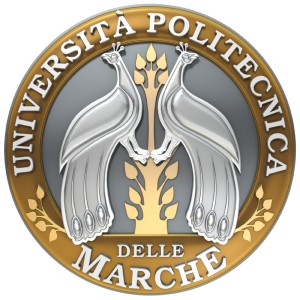 C.S.A.L. Centro di Supporto perl’Apprendimento delle LingueUNIVERSITà POLITECNICA DELLE MARCHEP.zza Martelli 8 – 60121 AnconaI SEGUENTI STUDENTI IN PARTENZA PERIL PROGRAMMA ERASMUS 2016/17 HANNO SUPERATO IL TEST DI LINGUA TEDESCA in data 29/06/2016:MATRICOLAMATRICOLAMATRICOLAVOTO10509951050995105099530105585710558571055857291062281106228110622813010678391067839106783930105171110517111051711301071885107188510718853010690631069063106906328107483010748301074830301074840107484010748403010466861046686104668630